Publicado en Madrid el 12/11/2019 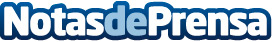 Ganadores de los Premios de Interiorismo Hotelero InterCIDEC 2019El diseñador José Antonio Alonso gana la cuarta edición de InterCIDEC 2019 con "Tirarse al barro". La temática del concurso planteaba el interior de un restaurante y constata la tendencia por la apuesta por la experiencia del comensal, sostenibilidad y espacios relajantes. En la categoría Estudiante el premio ha sido para "PANAL" de María Buenahora, Gabriela Arroyo, y Sofía Núñez, de Colombia, Chile y Galicia que comparten centro de estudios en MadridDatos de contacto:Robert Ortega653359276Nota de prensa publicada en: https://www.notasdeprensa.es/ganadores-de-los-premios-de-interiorismo Categorias: Nacional Interiorismo Artes Visuales Ecología Restauración Premios Construcción y Materiales http://www.notasdeprensa.es